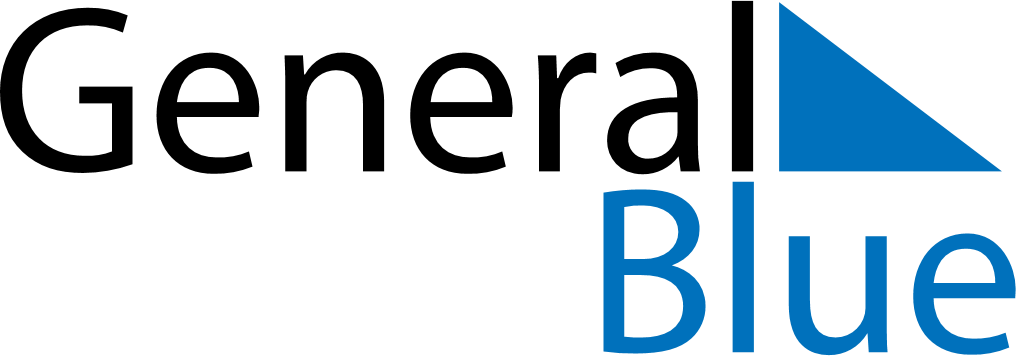 April 2028April 2028April 2028April 2028CroatiaCroatiaCroatiaMondayTuesdayWednesdayThursdayFridaySaturdaySaturdaySunday112345678891011121314151516Easter Sunday
Orthodox Easter1718192021222223Easter Monday
Orthodox Easter Monday2425262728292930